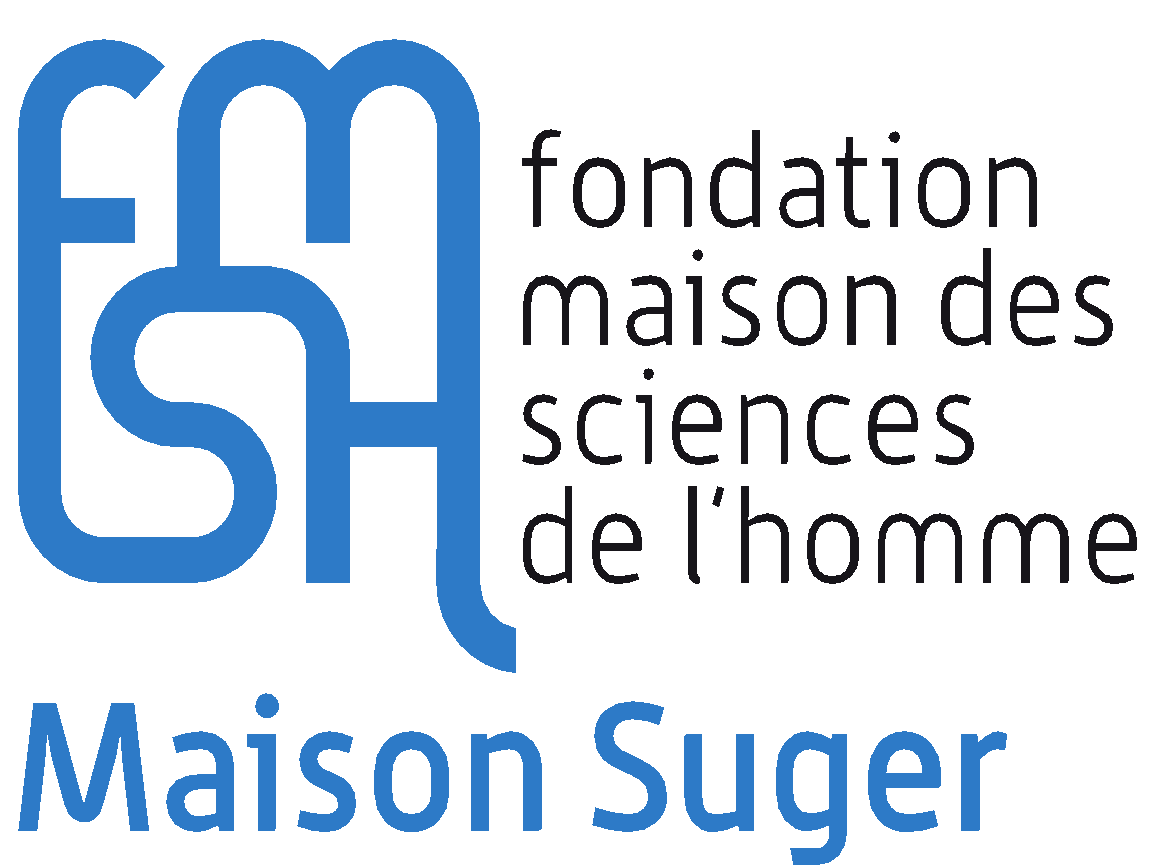 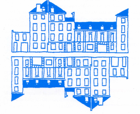 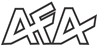 L’Association française des anthropologuesSéminaire annuel « ANTHROPOLOGIE, PSYCHANALYSE ET POLITIQUE. REGARDS SUR LES TERRAINSMaison SUGEREn partenariat avec le CRPMS et le DiSSGeALe programme de l’année 2021-2022 porte sur la thématique :Crises globales :Détresse et lignes de fuitesSéance du  mercredi 27 janvier 2022 10h à 12hLien zoom :https://unipd.zoom.us/j/82234261783Médiateurs, médiatrices globalisé-e-sAutour du numéro 166-167 du Journal des AnthropologuesCoordonné par Kassia Aleksic (Doctorante, IRD/CESSMA)et Fatiha Kaouès (Chargée de recherche, CNRS/GSRL).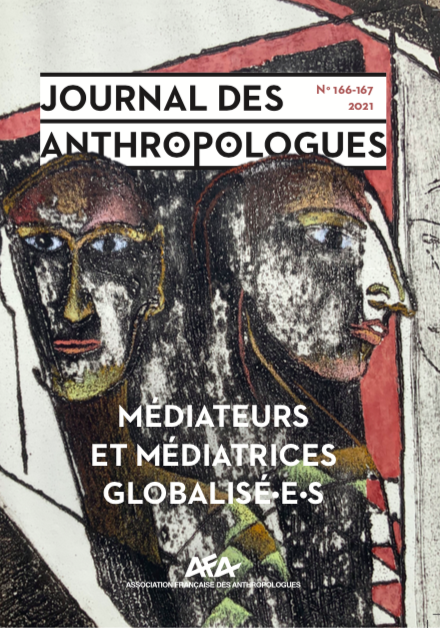 SOMMAIREDOSSIER MEDIATEURS ET MEDIATRICES GLOBALISE-E-S Médiateurs, médiatrices : lignes de réflexions anthropologiquesKassia Aleksic Fatiha Kaouès  Que sont devenus les militants de gauche dans le « Maroc inutile » ? Socialisation par le développement et dispositions au courtage dans la région de Drâa-Tafilalet Mohamed Benidir L’engagement entrepreneurial entre le monde paysan et enjeux globalisés contemporains. L’expérience biographique de Bernard Njonga Gérard Amougou Initiatives morales et déviations pratiques en Indonésie – Un médiateur politique entre intermédiation et accumulation Gabriel Facal Médiateurs évangéliques entre « Orient » et « Occident » Fatiha Kaouès Émir Mahieddin Kaoutar Harchi, du semblable au singulier. Un regard sur le monde contemporain et ses « médiateurs·trices » globalisé·es Entretien de Kaoutar Harchi avec Fatiha Kaouès
Du culte des ancêtres-médiateurs au renversement de leurs statues ?Bernard Hours Médiations dans l’enquête anthropologique. Couples épistémologiques, alliés méthodologiques Monique Selim RECHERCHES ET DÉBATS 
Ethnographier la prostitution sur Internet. Un apprentissage par inadvertance Vincent RubioANTHROPOLOGIES ACTUELLES Répressions d’État, politiques sécuritaires et stratégies de résistance Vanessa Codaccioni : entretien de David Puaud et Marie Rebeyrolle
ANTHROPOLOGIE VISUELLE La politique des imagesNicolas Jaoul : entretien de Kassia Aleksic ÉCHOS D’ICI ET D’AILLEURSEnvironnement : nature, genre, morale. Perspectives d’épistémologie politique et économique Isabelle Hillenkamp Pascale Phelinas – Monique SelimMédiateurs et médiatrices globalisé•e•s Les médiateurs de la globalisation évoluent entre les marges et les centres, agissent aux croisements d’une pluralité de champs sociaux où ils se font l’écho d’injonctions morales plus ou moins impératives, générant des tensions politiques et idéologiques parfois vives. Ces figures d’influence, symboliques et réelles, bousculent les schémas établis, pour imposer de nouveaux langages et tissent des liens entre des acteurs politiques, économiques et moraux divers, participant à des processus de co-construction d’identités et d’imaginaires collectifs. Plusieurs cas de figure nous trans- portent successivement du Maroc aux États-Unis, en passant par le Liban, la Suède, la France, le Cameroun et l’Indonésie. Explorant des domaines aussi divers que le religieux, le militantisme associatif, le développement ou encore l’anthropologie elle-même, les auteurs mobilisent un ensemble de médiations qui révèlent des questionnements brûlants au cœur des changements sociaux. Séminaire mensuel organisé par : Olivier Douville, psychanalyste, Laboratoire CRPMS Université Paris 7, douvilleolivier@noos.frFatiha Kaouès, sociologue et anthropologue, chargée de recherche CNRS, laboratoire GSRL, fatiha.kaoues@cnrs.frNicole Khouri, sociologue, IMAF khouri.n@wanadoo.frJulie Peghini, anthropologue, Maître de conférences en sciences de l’information et de la communication à l’Université Paris 8, Laboratoire CEMTI, julie.peghini@univ-paris8.frMonique Selim, anthropologue, directrice de recherche émérite à l’IRD CESSMA  monique.selim@ird.frFerdinando Fava, anthropologue, professeur à l’Université de Padoue, Laboratoire LAA UMR 7218 LAVUE, ferdinando.fava@unipd.itMaison SugerCentre international de recherche, d'accueil et de coopération pour chercheurs étrangers de haut niveau de la Fondation MSH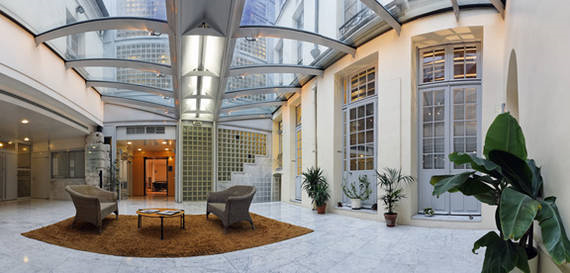 Située dans le Quartier Latin, centre historique de Paris, la Maison Suger a été créée en 1990 par la Fondation Maison des Sciences de l'Homme afin d'offrir aux chercheurs étrangers en sciences humaines et sociales devant séjourner à Paris - pendant des durées prolongées, dans le cadre de collaborations avec des équipes et des chercheurs français et étrangers - un environnement de travail et de vie adapté à leurs besoins. Elle a également pour mission de favoriser les échanges entre chercheurs de toutes disciplines et nationalités, afin de susciter et révéler de nouvelles perspectives et de nouveaux projets ou programmes de coopération scientifique. La FMSH prend en charge environ un tiers des coûts de fonctionnement globaux de la Maison Suger afin de permettre d'optimiser l'accueil de tous les chercheurs étrangers qui séjournent dans cette institution.La Maison Suger est animée par une équipe assurant l'accueil et le soutien scientifique des chercheurs invités.